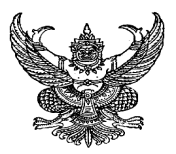 บันทึกข้อความส่วนราชการ   สำนักปลัดเทศบาลตำบลควนเสาธง  อำเภอตะโหมด  จังหวัดพัทลุง               ที่   พท 53901/					วันที่  10 เมษายน 2562เรื่อง   ประชุมอนุมัติแผนงานสุขภาพ/โครงการกองทุนหลักประกันสุขภาพเทศบาลตำบลควนเสาธง ประจำปี 2562เรียน    ประธานกองทุนหลักประกันสุขภาพเทศบาลตำบลควนเสาธงรายงานการประชุมคณะกรรมการบริหารจัดการกองทุนหลักประกันสุขภาพเทศบาลตำบลควนเสาธงครั้งที่ 2 / 2562วันที่ 28 มีนาคม 2562 เวลา 10.00 น.ณ ห้องประชุมเทศบาลตำบลควนเสาธงเริ่มประชุมเวลา 13.30 น. ระเบียบวาระที่ 1 เรื่องที่ประธานแจ้งให้ที่ประชุมทราบนายหร้อหีม  นวลดำประธานกองทุนฯ			กล่าวเปิดการประชุมคณะกรรมการบริหารงานกองทุนหลักประกันสุขภาพเทศบาลตำบลควนเสาธง ครั้งที่ 2 การอนุมัติแผนงาน/โครงการงานกองทุนหลักประกันสุขภาพเทศบาลตำบลควนเสาธง ประจำปีงบประมาณ 2562 ขอเชิญเลขานุการกองทุนดำเนินการประชุมตามวาระการประชุมครับนายเพียรชัย	เสวตโสธรเลขานุการกองทุนฯ			ขอรายงานสถานการเงินกองทุนหลักประกันสุขภาพเทศบาลตำบลควนเสาธงการรับ-จ่ายและเงินคงเหลือประจำเดือนกองทุนหลักประกันสุขภาพเทศบาลตำบลควนเสาธง ประจำไตรมาสที่ 2 เดือนมกราคม – มีนาคม ปีงบประมาณ 2562 ดังนี้ ยอดเงินยกมาจากปี 2562 เป็นเงิน 776,085.12 บาทรายการรับเงินค่าบริการสาธารณสุขที่ได้รับจากสนง.หลักประกันสุขภาพแห่งชาติ จำนวน337,725 บาทเงินสมทบจากชุมชน เงินบริจาค เงินได้อื่นๆ จำนวน 168,863 บาทเงินรับคืนจากการดำเนินแผนงาน/โครงการ/กิจกรรม จำนวน 8,769 บาทรวมรายรับ 177,632 บาทรายการจ่าย- ค่าใช้จ่ายสนับสนุนการบริหาร/สถานบริการ/หน่วยงานสาธารณสุข(ประเภทที่1) จำนวน 71,650 บาท- ค่าใช้จ่ายสนับสนุนกลุ่มหรือองค์กรประชาชน/หน่วยงานอื่น (ประเภทที่2) จำนวน 33,652 บาท- ค่าใช้จ่ายสนับสนุนศูนย์เด็กเล็ก/ผู้สูงอายุ/คนพิการ (ประเภทที่3) จำนวน 19,350 บาท-ค่าใช้จ่ายสนับสนุนการบริหาร/พัฒนากองทุนฯ(ประเภทที่4)จำนวน16,600บาท- รวมรายจ่าย 141,252 บาท-ยอดเหลือยกไป จำนวน 812,465.12 บาทครับ ผมขอความเห็นชอบครับ มติที่ประชุม		เห็นด้วย 		จำนวน 14 เสียง		ไม่เห็นด้วย 		จำนวน – เสียง	ไม่ประสงค์ออกเสียง 	จำนวน - เสียง   -2-	ระเบียบวาระที่ 2 เรื่องรับรองรายงานการประชุมครั้งที่แล้ว			-รับรอง-ระเบียบวาระที่ 3 เรื่องเพื่อพิจารณานายเพียรชัย	เสวตโสธรเลขานุการกองทุนฯ			ในวันนี้มีโครงการที่ยังไม่เข้าแผนงานสปสช.ทต.ควนเสาธง จำนวน 3 โครงการ เป็นเงิน 48,000 บาท ผมขอให้คณะกรรมการพิจารณาอนุมัติด้วยครับ ดังนี้			1. โครงการเช้าเช้าชวนน้องออกกำลังกาย จำนวน 10,000 บาท			2. โครงการควบคุมป้องกันโรคติดต่อในศูนย์พัฒนาเด็กเล็กบ้านทุ่งเหรียง จำนวน 10,000 บาท			3. โครงการขลิบหนังหุ้มปลายอวัยวะเพศชายในเยาวชนมุสลิมในเขตเทศบาลตำบลควนเสาธง จำนวน 28,000 บาท		หากคณะกรรมการฯไม่มีข้อสงสัยแล้วผมขอมติที่ประชุมอนุมัติแผนงาน/โครงการเพื่อเข้าบรรจุในแผนการดำเนินงาน สปสช.ทต.เทศบาลตำบลควนเสาธงครับ มติที่ประชุม		เห็นด้วย 		จำนวน 16 เสียง		ไม่เห็นด้วย 		จำนวน –   เสียง		ไม่ประสงค์ออกเสียง 	จำนวน -   เสียง			ต่อไปผมขอให้คณะกรรมการพิจารณาอนุมัติแผนงานสุขภาพ/โครงการของปีงบประมาณ 2562 ครับ ซึ่งโครงการที่เสนอมาในช่วงไตรมาสที่ 2 จำนวน 31 โครงการ เพื่อขออนุมัติดังนั้น ผมขอให้คณะกรรมการฯ พิจารณาโครงการที่ 1 โครงการป้องกันเด็กจมน้ำ งบประมาณ 15,000 บาท ผู้รับผิดชอบ อาสาสมัครสาธารณสุขเขตโรงพยาบาลส่งเสริมสุขภาพตำบลบ้านด่านโลดครับ ขอเชิญคุณมูหำหมัด  ยาชะรัด เสนอโครงการครับนายมูหำหมัด  ยาชะรัดผู้เข้าร่วมประชุม			โครงการป้องกันเด็กจมน้ำ จำนวน 15,000 บาท ด้วยในช่วงปิดภาคเรียนของเด็กนักเรียนจะมีเด็กจมน้ำเสียชีวิตมากที่สุดจึงได้จัดทำโครงการขึ้นมาเพื่อช่วยให้ผู้ปกครองมีจิตสำนึกในการดูแลบุตรต่อไปครับ ผมขอเพิ่มกลุ่มเป้าหมายอีกหมู่ที่ 9 ครับเพื่อให้ครอบคลุมพื้นที่รับผิดชอบของ รพ.สต.ครับนายเพียรชัย   เสวตโสธรเลขานุการกองทุนฯ		หากคณะกรรมการฯไม่มีข้อสงสัยแล้วผมขออนุมัติโครงการป้องกันเด็กจมน้ำ จำนวน 15,000 บาท ครับมติที่ประชุม		เห็นด้วย 		จำนวน 16 เสียง		ไม่เห็นด้วย 		จำนวน – เสียง		ไม่ประสงค์ออกเสียง 	จำนวน - เสียงขอให้คณะกรรมการพิจารณาอนุมัติโครงการที่ 2 โครงการออกกำลังกายทุกวัยร่างกาย จิตใจ ร่าเริง งบประมาณ 14,400 บาท ผู้รับผิดชอบ ชมรมกีฬาฟุตบอลบ้านด่านโลด ครับนายมูหำหมัด  ยาชะรัดผู้เข้าร่วมประชุม		ด้วยชมรมกีฬาฟุตบอลบ้านด่านโลด ต้องการแก้ไขปัญหาสุภาพเหล่าด้านต่างๆ อันได้แก่ โรคไม่ติดต่อเรื้อรัง เช่น โรคเบาหวาน โรคความดันโลหิตสูง โรคมะเร็ง ฯลฯ และเพื่อใช้เวลาว่างให้เกิดประโยชน์แล้วยังช่วยให้ร่างกายแข็งแรง ผ่อนคลายอารมณ์ เสริมสร้างความสามัคคี และที่สำคัญการออกกำลังกายยังลดความเสี่ยงต่อการเกิดโรคต่างดังกล่าวด้วย จึงได้ของบประมาณเพิ่มจัดทำโครงการนี้ขึ้นในงบประมาณ 14,400 บาทครับ -3-นายเพียรชัย   เสวตโสธรเลขานุการกองทุนฯ		หากคณะกรรมการฯไม่มีข้อสงสัยแล้วผมขออนุมัติโครงการออกกำลังกายทุกวัยร่างกาย จิตใจ ร่าเริงจำนวน 15,000 บาท ครับมติที่ประชุม		เห็นด้วย 		จำนวน 16 เสียง		ไม่เห็นด้วย 		จำนวน – เสียง		ไม่ประสงค์ออกเสียง 	จำนวน - เสียงขอให้คณะกรรมการพิจารณาอนุมัติโครงการที่ 3 ป้องกันภัยเงียบความดันโลหิตสูง งบประมาณ 23,756 บาท ผู้รับผิดชอบ อาสาสมัครสาธารณสุขเขตโรงพยาบาลส่งเสริมสุขภาพตำบลบ้านด่านโลดครับนางอัญชลี  เพียสุระผู้ช่วยเลขานุการกองทุนฯ			โครงการป้องกันภัยเงียบความดันโลหิตสูง อสม.บ้านด่านโลดขออนุมัติงบประมาณ 23,756  บาทค่ะนายเพียรชัย   เสวตโสธรเลขานุการกองทุนฯ		หากคณะกรรมการฯไม่มีข้อสงสัยแล้วผมขออนุมัติโครงการป้องกันภัยเงียบความดันโลหิตสูง งบประมาณ 23,756 บาทครับมติที่ประชุม		เห็นด้วย 		จำนวน 16 เสียง		ไม่เห็นด้วย 		จำนวน – เสียง		ไม่ประสงค์ออกเสียง 	จำนวน - เสียงขอให้คณะกรรมการพิจารณาอนุมัติโครงการที่ 4 โครงการดูแลผู้พิการและผู้ป่วยติดบ้าน ติดเตียง ระยะยาว ผู้รับผิดชอบ โรงพยาบาลส่งเสริมสุขภาพตำบลบ้านด่านโลด งบประมาณ 19,800 บาท ครับนางอัญชลี  เพียสุระผู้ช่วยเลขานุการกองทุนฯ		สืบเนื่องจากมีผู้ป่วยติดเตียงที่ต้องรับการดูแลจำนวน 4 คน ที่ไม่สิทธิเบิกจ่ายเงินจากกองทุน LTC เนื่องจากไม่เข้าหลักเกณฑ์ของกองทุน LTC จึงขออนุมัติเบิกเงินจาก กองทุนหลักประกันสุขภาพเทศบาลตำบลควนเสาธงเป็น 19,800 บาทค่ะนายทวีศักดิ์  ขุนเอียดกรรมการกองทุนฯ			ในส่วนของงบประมาณขอให้แก้ไขรายละเอียดข้อ 1 ค่าตอบแทน CG เป็นจำนวน 200 บาทต่อเดือน จำนวน 6 เดือน เป็นเงิน 1,200 บาท ครับข้อ 2 ค่าวัสดุการแพทย์ คนละ 325 บาทต่อเดือนเป็นเงิน 7,800 บาท รวมเป็นเงินทั้งสิ้นที่อนุมัติ 9,000 บาทครับนายเพียรชัย   เสวตโสธรเลขานุการกองทุนฯ		หากคณะกรรมการฯไม่มีข้อสงสัยแล้วผมขออนุมัติโครงการดูแลผู้พิการและผู้ป่วยติดบ้าน ติดเตียง ระยะยาว งบประมาณ 9,000 บาทครับมติที่ประชุม		เห็นด้วย 		จำนวน 16 เสียง		ไม่เห็นด้วย 		จำนวน – เสียง		ไม่ประสงค์ออกเสียง 	จำนวน - เสียงขอให้คณะกรรมการพิจารณาอนุมัติโครงการที่ 5 โครงการลดพฤติกรรมเสี่ยง เลี่ยงโรคเบาหวาน ผู้รับผิดชอบ โรงพยาบาลส่งเสริมสุขภาพตำบลบ้านด่านโลดงบประมาณ 15,050 บาท ครับ-4-นางอัญชลี  เพียสุระผู้ช่วยเลขานุการกองทุนฯ			ด้วยชมรมอาสาสมัครสาธารณสุขโรงพยาบาลส่งเสริมสุขภาพตำบลบ้านด่านโลด ขอสนับสนุนงบประมาณจากกองทุนหลักประกันสุขภาพเทศบาลตำบลควนเสาธงเพื่อให้ความรู้แนวทางปฎิบัติ เพื่อปรับพฤติกรรมเสี่ยงต่อการเกิดภาวะแทรกซ้อนโรคเรื้อรังขึ้น งบประมาณที่ขอ 15,050 บาทนายทวีศักดิ์  ขุนเอียดกรรมการกองทุนฯ			หน่วยงานที่ขอให้เปลี่ยนเป็น รพ.สต.บ้านด่านโลดเป็นผู้ขอเนื่องจากมีการคัดกรองผู้ป่วยด้วยการเจาะเลือดหลังจากการกินน้ำตาล 75 กรัมครับ ค่าวิทยากรลดเหลือ5 ชั่วโมงเป็นเงิน 3,000 บาท ค่าอาหารกลางวันมื้อละ 75 บาท เป็นเงิน 4,125 บาทตัดค่าแถบตรวจวัดน้ำตาลครับ เนื่องจากสามารถเบิกจากคลับได้ครับ	นายเพียรชัย   เสวตโสธรเลขานุการกองทุนฯ		หากคณะกรรมการฯไม่มีข้อสงสัยแล้วผมขออนุมัติโครงการลดพฤติกรรมเสี่ยง เลี่ยงโรคเบาหวาน งบประมาณ 10,375 บาทมติที่ประชุม		เห็นด้วย 		จำนวน 16 เสียง		ไม่เห็นด้วย 		จำนวน – เสียง		ไม่ประสงค์ออกเสียง 	จำนวน - เสียงขอให้คณะกรรมการพิจารณาอนุมัติโครงการที่ 6 โครงการร้อยรัก ร้อยดวงใจ ห่วงใยผู้สูงอายุ ผู้รับผิดชอบ ชมรมอาสาสมัครสาธารณสุขโรงพยาบาลส่งเสริมสุขภาพตำบลบ้านด่านโลด งบประมาณ 11,526 บาท ครับ	นางอัญชลี  เพียสุระผู้ช่วยเลขานุการกองทุนฯ			เนื่องจากจำนวนและสัดส่วนประชากรผู้สูงอายุมีการเพิ่มขึ้นอย่างต่อเนื่องและการพัฒนาด้านสาธารณสุขและทางการแพทย์ทำให้มีอัตราการตายลดลง ผู้สูงอายุจึงมีชีวิตที่ยืนยาวขึ้น ดังนั้นเพื่อส่งเสริมการมีส่วนร่วมของกลุ่มจิตอาสาดูแลผู้สูงอายุเพื่อให้ผู้สูงอายุสามารถดูแลสุขภาพและแก้ปัญหาด้านสุขภาพตนเองค่ะนายเพียรชัย   เสวตโสธรเลขานุการกองทุนฯ		หากคณะกรรมการฯไม่มีข้อสงสัยแล้วผมขออนุมัติโครงการร้อยรัก ร้อยดวงใจ ห่วงใยผู้สูงอายุ งบประมาณ 11,526 บาท ครับมติที่ประชุม		เห็นด้วย 		จำนวน 16 เสียง		ไม่เห็นด้วย 		จำนวน – เสียง		ไม่ประสงค์ออกเสียง 	จำนวน - เสียงขอให้คณะกรรมการพิจารณาอนุมัติโครงการที่7 โครงการวัยรุ่นวัยใสไม่ตั้งครรภ์ก่อนวัยและแม่วัยใสไม่ตั้งครรภ์ซ้ำ ผู้รับผิดชอบ ชมรมอาสาสมัครสาธารณสุขโรงพยาบาลส่งเสริมสุขภาพตำบลบ้านด่านโลดงบประมาณ 8,325 บาท ครับนางอัญชลี  เพียสุระผู้ช่วยเลขานุการกองทุนฯ		ปัจจุบันสภาวะการตั้งครรภ์ไม่พร้อมและการตั้งครรภ์ซ้ำในวัยรุ่นเป็นปัญหาที่กำลังรุนแรงมากขึ้นเรื่อยๆ เพื่อให้มารดาวัยรุ่นได้ทราบถึงผลกระทบของการตั้งครรภ์ซ้ำ มีการปรับเปลี่ยนทัศนคติเกี่ยวกับการตั้งครรภ์จึงของบประมารเพื่อทำโครงการฯนี้-5-นายทวีศักดิ์  ขุนเอียดกรรมการกองทุนฯ		ขอให้ตัดค่าอาหารว่างและเครื่องดื่ม ค่าอาหารกลางวันทีมวิทยากรออกครับนายเพียรชัย   เสวตโสธรเลขานุการกองทุนฯ 			หากคณะกรรมการฯไม่มีข้อสงสัยแล้วผมขออนุมัติโครงการวัยรุ่นวัยใสไม่ตั้งครรภ์ก่อนวัยและแม่วัยใสไม่ตั้งครรภ์ซ้ำ งบประมาณ 7,700 บาท ครับมติที่ประชุม		เห็นด้วย 		จำนวน 16 เสียง		ไม่เห็นด้วย 		จำนวน – เสียง		ไม่ประสงค์ออกเสียง 	จำนวน - เสียงขอให้คณะกรรมการพิจารณาอนุมัติโครงการที่8 โครงการวัยใสห่างไกลยาเสพติด ผู้รับผิดชอบ ชมรมอาสาสมัครสาธารณสุขโรงพยาบาลส่งเสริมสุขภาพตำบลบ้านด่านโลด งบประมาณ 15,000 บาท ครับนางอัญชลี  เพียสุระผู้ช่วยเลขานุการกองทุนฯ		อสม.บ้านด่านโลดจัดอบรมให้ความรู้เรื่องยาเสพติดแก่เด็กวัยเรียนเพื่อปลุกจิตสำนึกให้มีความรู้ ความเข้าใจและตระหนักว่าการที่จะเอาชนะปัญหายาเสพติดจึงของบประมาณเพื่อดำเนินโครงการนี้นายเพียรชัย   เสวตโสธรเลขานุการกองทุนฯ 		ผมขอให้ตัดคำว่าทุกรายการสามารถถัวเฉลี่ยกันได้ ในตัวงบประมาณครับเนื่องจากเราต้องอนุมัติจ่ายเป้ฯรายการๆไปครับ และค่าวิทยากรเหลือ 5 ชั่วโมง เป็นเงิน 3,000 บาท ค่าจัดทำป้ายเหลือ 3 ป้าย เป็นเงิน 1,800 บาท ให้เพิ่มค่าเช่าสถานที่พร้อมเครื่องเสียง หากคณะกรรมการฯไม่มีข้อสงสัยแล้วผมขออนุมัติโครงการวัยใสห่างไกลยาเสพติด ประมาณ 13,200 บาท ครับมติที่ประชุม		เห็นด้วย 		จำนวน 16 เสียง		ไม่เห็นด้วย 		จำนวน – เสียง		ไม่ประสงค์ออกเสียง 	จำนวน - เสียงขอให้คณะกรรมการพิจารณาอนุมัติโครงการที่ 9 โครงการออกกำลังกาย ห่างไกลโรค ผู้รับผิดชอบ ชมรมอาสาสมัครสาธารณสุขโรงพยาบาลส่งเสริมสุขภาพตำบลบ้านด่านโลด งบประมาณ 11,576 บาทนายทวีศักดิ์  ขุนเอียดกรรมการกองทุนฯ		ขอเปลี่ยนจำนวนวันจาก 60 วันเป็น 30วัน และขอตัดค่าน้ำดื่มครับนายเพียรชัย   เสวตโสธรเลขานุการกองทุนฯ 			ผมขอให้ตัดคำว่าทุกรายการสามารถถัวเฉลี่ยกันได้ ในตัวงบประมาณครับเนื่องจากเราต้องอนุมัติจ่ายเป็นรายการๆไปครับ หากคณะกรรมการฯไม่มีข้อสงสัยแล้วผมขออนุมัติ โครงการออกกำลังกาย ห่างไกลโรค งบประมาณ 10,076 บาท ครับมติที่ประชุม		เห็นด้วย 		จำนวน 16 เสียง		ไม่เห็นด้วย 		จำนวน – เสียง		ไม่ประสงค์ออกเสียง 	จำนวน – เสียง-6-ขอให้คณะกรรมการพิจารณาอนุมัติโครงการที่ 10 โครงการควบคุมป้องกันโรคไข้เลือดออก ผู้รับผิดชอบ ชมรมอาสาสมัครสาธารณสุขโรงพยาบาลส่งเสริมสุขภาพตำบลบ้านด่านโลด งบประมาณ 24,000 บาท ครับนางอัญชลี  เพียสุระผู้ช่วยเลขานุการกองทุนฯ		โรคไข้เลือดออกพบการระบาดของโรคตั้งแต่ช่วงที่ยังไม่เข้าฤดูฝน ดังนั้นเพื่อป้องกันและกำจัดลูกน้ำและตัวยุงลาย ซึ่งเป็นพาหะนำโรคจึงได้ทำโครงการนี้ขึ้นนายเพียรชัย   เสวตโสธรเลขานุการกองทุนฯ 			ผมขอให้ตัดคำว่าทุกรายการสามารถถัวเฉลี่ยกันได้ ในตัวงบประมาณครับเนื่องจากเราต้องอนุมัติจ่ายเป็นรายการๆไปครับ หากคณะกรรมการฯไม่มีข้อสงสัยแล้วผมขออนุมัติโครงการควบคุมป้องกันโรคไข้เลือดออก งบประมาณ 24,000 บาท ครับมติที่ประชุม		เห็นด้วย 		จำนวน 16 เสียง		ไม่เห็นด้วย 		จำนวน – เสียง		ไม่ประสงค์ออกเสียง 	จำนวน - เสียงขอให้คณะกรรมการพิจารณาอนุมัติโครงการที่ 11 โครงการขลิบหนังหุ้มปลายอวัยวะเพศชายในเยาวชนมุสลิมในเขตเทศบาลตำบลควนเสาธง ผู้รับผิดชอบ มัสยิดบ้านควนล่อน งบประมาณ 24,000 บาท ครับนายเพียรชัย   เสวตโสธรเลขานุการกองทุนฯ 			หากคณะกรรมการฯไม่มีข้อสงสัยแล้วผมขออนุมัติโครงการขลิบหนังหุ้มปลายอวัยวะเพศชายในเยาวชนมุสลิมในเขตเทศบาลตำบลควนเสาธง งบประมาณ 28,000 บาท ครับมติที่ประชุม		เห็นด้วย 		จำนวน 16 เสียง		ไม่เห็นด้วย 		จำนวน – เสียง		ไม่ประสงค์ออกเสียง 	จำนวน – เสียงขอให้คณะกรรมการพิจารณาอนุมัติโครงการที่ 12 โครงการปรับพฤติกรรม พิชิตโรคความดันโลหิตสูง ผู้รับผิดชอบ  โรงพยาบาลส่งเสริมสุขภาพตำบลบ้านด่านโลด งบประมาณ 15,400 บาท ครับนายทวีศักดิ์  ขุนเอียดกรรมการกองทุนฯ		โครงการนี้ให้เพิ่มวิธีการดำเนินงานครับต้องมีการฝึกอบรมให้ความรู้ และตัดค่าอาหารกลางวัน และอาหารว่างพร้อมเครื่องดื่มทีมวิทยากรและ อสม.ออกและตัดค่าตอบแทนวิทยากรเหลือ 5 ชั่วโมงครับ คงเหลือเงินงบประมาณ 13,250 บาทนายเพียรชัย   เสวตโสธรเลขานุการกองทุนฯ 		หากคณะกรรมการฯไม่มีข้อสงสัยแล้วผมขอ	อนุมัติโครงการปรับพฤติกรรม พิชิตโรคความดันโลหิตสูง ผู้รับผิดชอบ  โรงพยาบาลส่งเสริมสุขภาพตำบลบ้านด่านโลด งบประมาณ 13,250 บาท ครับมติที่ประชุม		เห็นด้วย 		จำนวน 16 เสียง		ไม่เห็นด้วย 		จำนวน – เสียง		ไม่ประสงค์ออกเสียง 	จำนวน – เสียงขอให้คณะกรรมการพิจารณาอนุมัติโครงการที่ 13 โครงการกระเป๋าผ้าใส่ยาลดโลกร้อน ในกลุ่มผู้ป่วยโรคเรื้อรัง  ผู้รับผิดชอบ  โรงพยาบาลส่งเสริมสุขภาพตำบลบ้านด่านโลด งบประมาณ 10,000 บาท ครับ-7-นายทวีศักดิ์  ขุนเอียดกรรมการกองทุนฯ			การจัดซื้อกระเป๋าไม่สามารถซื้อได้ครับนายเพียรชัย   เสวตโสธรเลขานุการกองทุนฯ 			หากคณะกรรมการฯไม่มีข้อสงสัยแล้วผมขออนุมัติโครงการกระเป๋าผ้าใส่ยาลดโลกร้อน ในกลุ่มผู้ป่วยโรคเรื้อรัง งบประมาณ 15,400 บาท ครับมติที่ประชุม		เห็นด้วย 		จำนวน -    เสียง		ไม่เห็นด้วย 		จำนวน 16 เสียง			ไม่ประสงค์ออกเสียง 	จำนวน –    เสียงขอให้คณะกรรมการพิจารณาอนุมัติโครงการที่ 14 โครงการปรับเปลี่ยนพฤติกรรมเสี่ยง เลี่ยงโรคความดันโลหิตสูง ผู้รับผิดชอบ  อาสาสมัครสาธารณสุขศูนย์ส่งเสริมสุขภาพชุมชนควนเสาธง(หมู่ที่ 7 ) งบประมาณ 4,150 บาท ครับ				นายทวีศักดิ์  ขุนเอียดกรรมการกองทุนฯ			การจัดอบรมให้ความรู้ และฝึกการวัดความดันโลหิตเป็นเรื่องที่ฝึกกันไม่ได้ไม่มีความสับซ้อนมากมาย จึงขอลดจำนวนวันในการอบรมเป็น 1 ครั้งค่ะ เหลืองบประมาณ3,150 บาท	นายเพียรชัย   เสวตโสธรเลขานุการกองทุนฯ 			หากคณะกรรมการฯไม่มีข้อสงสัยแล้วผมขออนุมัติโครงการปรับเปลี่ยนพฤติกรรมเสี่ยง เลี่ยงโรคความดันโลหิตสูง งบประมาณ 3,150 บาท ครับมติที่ประชุม		เห็นด้วย 		จำนวน 16 เสียง		ไม่เห็นด้วย 		จำนวน - เสียง			ไม่ประสงค์ออกเสียง 	จำนวน –    เสียงขอให้คณะกรรมการพิจารณาอนุมัติโครงการที่ 15 โครงการปรับเปลี่ยนพฤติกรรมเสี่ยง เลี่ยงโรคความดันโลหิตสูง ผู้รับผิดชอบ  อาสาสมัครสาธารณสุขศูนย์ส่งเสริมสุขภาพชุมชนควนเสาธง(หมู่ที่ 8 ) งบประมาณ 5,400 บาท ครับ				นายทวีศักดิ์  ขุนเอียดกรรมการกองทุนฯ			การจัดอบรมให้ความรู้ และฝึกการวัดความดันโลหิตเป็นเรื่องที่ฝึกกันไม่ได้ไม่มีความสับซ้อนมากมาย จึงขอลดจำนวนวันในการอบรมเป็น 1 ครั้งค่ะ เหลืองบประมาณ3,650 บาท	นายเพียรชัย   เสวตโสธรเลขานุการกองทุนฯ 			หากคณะกรรมการฯไม่มีข้อสงสัยแล้วผมขออนุมัติโครงการปรับเปลี่ยนพฤติกรรมเสี่ยง เลี่ยงโรคความดันโลหิตสูง งบประมาณ 3,650 บาท ครับมติที่ประชุม		เห็นด้วย 		จำนวน 16 เสียง		ไม่เห็นด้วย 		จำนวน - เสียง			ไม่ประสงค์ออกเสียง 	จำนวน –    เสียง-8-ขอให้คณะกรรมการพิจารณาอนุมัติโครงการที่ 16 โครงการดูแลตนเอง ลดแทรกซ้อนของผู้ป่วยเบาหวานด้วยตนเอง ผู้รับผิดชอบ  โรงพยาบาลส่งเสริมสุขภาพตำบลบ้านด่านโลด งบประมาณ 21,114 บาท ครับ				นายทวีศักดิ์  ขุนเอียดกรรมการกองทุนฯ			ขอตัดค่าแถบตรวจวัดน้ำตาลออกครับเพราะว่าสามารถเบิกจ่ายจากต้นสังกัดได้ครับ เหลืองบประมาณ 13,050 บาท	นายเพียรชัย   เสวตโสธรเลขานุการกองทุนฯ 			หากคณะกรรมการฯไม่มีข้อสงสัยแล้วผมขออนุมัติโครงการโครงการดูแลตนเอง ลดแทรกซ้อนของผู้ป่วยเบาหวานด้วยตนเอง งบประมาณ 13,050 บาท ครับมติที่ประชุม		เห็นด้วย 		จำนวน 16 เสียง		ไม่เห็นด้วย 		จำนวน - เสียง			ไม่ประสงค์ออกเสียง 	จำนวน – เสียงขอให้คณะกรรมการพิจารณาอนุมัติโครงการที่ 17 โครงการปรับเปลี่ยนพฤติกรรมเสี่ยง เลี่ยงโรคความดันโลหิตสูง ผู้รับผิดชอบ  อาสาสมัครสาธารณสุขศูนย์ส่งเสริมสุขภาพชุมชนควนเสาธง(หมู่ที่ 2 ) งบประมาณ 4,600 บาท ครับ				นายทวีศักดิ์  ขุนเอียดกรรมการกองทุนฯ			การจัดอบรมให้ความรู้ และฝึกการวัดความดันโลหิตเป็นเรื่องที่ฝึกกันไม่ได้ไม่มีความสับซ้อนมากมาย จึงขอลดจำนวนวันในการอบรมเป็น 1 ครั้งค่ะ เหลืองบประมาณ3,350 บาท	นายเพียรชัย   เสวตโสธรเลขานุการกองทุนฯ 			หากคณะกรรมการฯไม่มีข้อสงสัยแล้วผมขออนุมัติโครงการปรับเปลี่ยนพฤติกรรมเสี่ยง เลี่ยงโรคความดันโลหิตสูง งบประมาณ 3,350 บาท ครับมติที่ประชุม		เห็นด้วย 		จำนวน 16 เสียง		ไม่เห็นด้วย 		จำนวน - เสียง			ไม่ประสงค์ออกเสียง 	จำนวน –    เสียง			ขอให้คณะกรรมการพิจารณาอนุมัติโครงการที่ 18 โครงการหมู่บ้านฟันดี ชีวีมีสุข ยิ้มสวยทุกกลุ่มวัย ผู้รับผิดชอบ  ชมรมอาสาสมัครสาธารณสุขโรงพยาบาลส่งเสริมสุขภาพตำบลบ้านปลักปอม งบประมาณ 10,775 บาท ครับ				นายทวีศักดิ์  ขุนเอียดกรรมการกองทุนฯ			ขอตัดค่าแปรงสีฟันและยาสีฟันเหลือ 45 ชุด งบประมาณคงเหลือ 8,525 บาทนายเพียรชัย   เสวตโสธรเลขานุการกองทุนฯ 			หากคณะกรรมการฯไม่มีข้อสงสัยแล้วผมขออนุมัติโครงการหมู่บ้านฟันดี ชีวีมีสุข ยิ้มสวยทุกกลุ่มวัย งบประมาณ 8,525 บาท ครับมติที่ประชุม		เห็นด้วย 		จำนวน 16 เสียง		ไม่เห็นด้วย 		จำนวน - เสียงไม่ประสงค์ออกเสียง 	จำนวน –    เสียงขอให้คณะกรรมการพิจารณาอนุมัติโครงการที่ 19 โครงการส่งเสริมการออกกำลังกายในชุมชน ผู้รับผิดชอบ ชมรมอาสาสมัครสาธารณสุขโรงพยาบาลส่งเสริม-9-สุขภาพตำบลบ้านปลักปอม งบประมาณ 13,000 บาท ครับ		นายทวีศักดิ์  ขุนเอียดกรรมการกองทุนฯ			ขอตัดค่าเครื่องเสียงให้เท่ากันนะ 5,500 บาท งบประมาณคงเหลือ 12,800 บาทครับนายเพียรชัย   เสวตโสธรเลขานุการกองทุนฯ 			หากคณะกรรมการฯไม่มีข้อสงสัยแล้วผมขออนุมัติโครงการส่งเสริมการออกกำลังกายในชุมชน งบประมาณ 12,800 บาท ครับมติที่ประชุม		เห็นด้วย 		จำนวน 16 เสียง		ไม่เห็นด้วย 		จำนวน - เสียงไม่ประสงค์ออกเสียง 	จำนวน –    เสียงขอให้คณะกรรมการพิจารณาอนุมัติโครงการที่ 20 โครงการเช้าเช้าชวนน้องออกกำลังกาย ผู้รับผิดชอบ ศูนย์พัฒนาเด็กเล็กมัสยิดฮีดายะห์ (บ้านด่านโลด)งบประมาณ 14,000 บาท ครับ				นายทวีศักดิ์  ขุนเอียดกรรมการกองทุนฯ			ขอให้เพิ่มค่าเครื่องเสียง วัสดุ อุปกรณ์สาธิตการออกกำลังกายงบประมาณ 10,000 บาทครับนายเพียรชัย   เสวตโสธรเลขานุการกองทุนฯ 			หากคณะกรรมการฯไม่มีข้อสงสัยแล้วผมขออนุมัติโครงการเช้าเช้าชวนน้องออกกำลังกาย งบประมาณ 10,000 บาท ครับมติที่ประชุม		เห็นด้วย 		จำนวน 16 เสียง		ไม่เห็นด้วย 		จำนวน - เสียงไม่ประสงค์ออกเสียง 	จำนวน –    เสียงขอให้คณะกรรมการพิจารณาอนุมัติโครงการที่ 21 โครงการเยี่ยมแม่ดูแลลูก ผู้รับผิดชอบ โรงพยาบาลส่งเสริมสุขภาพตำบลบ้านปลักปอม งบประมาณ 3,000 บาท ครับหากคณะกรรมการฯไม่มีข้อสงสัยแล้วผมขออนุมัติโครงการเช้าเช้าชวนน้องออกกำลังกาย งบประมาณ 3,000 บาท ครับมติที่ประชุม		เห็นด้วย 		จำนวน 16 เสียง		ไม่เห็นด้วย 		จำนวน - เสียงไม่ประสงค์ออกเสียง 	จำนวน –    เสียงขอให้คณะกรรมการพิจารณาอนุมัติโครงการที่ 22 โครงการตรวจคัดกรองโรคทางตาและแก้ไขความผิดปกติด้านการมองเห็นในกลุ่มผู้สูงอายุ ผู้รับผิดชอบ ชมรมผู้เชี่ยวชาญชีวิต หมู่ที่ 5 หมู่ที่ 10 บ้านปลักปอม งบประมาณ 21,000 บาท ครับหากคณะกรรมการฯไม่มีข้อสงสัยแล้วผมขออนุมัติโครงการเช้าเช้าชวนน้องออกกำลังกาย งบประมาณ 21,000 บาท ครับมติที่ประชุม		เห็นด้วย 		จำนวน 16 เสียง		ไม่เห็นด้วย 		จำนวน - เสียงไม่ประสงค์ออกเสียง 	จำนวน –    เสียงขอให้คณะกรรมการพิจารณาอนุมัติโครงการที่ 23 โครงการควบคุมและป้องกันโรควัณโรค ผู้รับผิดชอบ โรงพยาบาลส่งเสริมสุขภาพตำบลบ้านปลักปอม งบประมาณ 7,425 บาท ครับหากคณะกรรมการฯไม่มีข้อสงสัยแล้วผมขออนุมัติโครงการควบคุมและป้องกันโรควัณโรค งบประมาณ 7,425 บาท ครับ-10-มติที่ประชุม		เห็นด้วย 		จำนวน 16 เสียง		ไม่เห็นด้วย 		จำนวน - เสียงไม่ประสงค์ออกเสียง 	จำนวน –    เสียงขอให้คณะกรรมการพิจารณาอนุมัติโครงการที่ 24 โครงการดูแลผู้ป่วยข้อเข่าเสื่อม ด้วยศาสตร์การแพทย์แผนไทย ผู้รับผิดชอบ โรงพยาบาลส่งเสริมสุขภาพตำบลบ้านปลักปอม งบประมาณ 10,000 บาท ครับ	หากคณะกรรมการฯไม่มีข้อสงสัยแล้วผมขออนุมัติโครงการเช้าเช้าชวนน้องออกกำลังกาย งบประมาณ 7,425 บาท ครับมติที่ประชุม		เห็นด้วย 		จำนวน 16 เสียง		ไม่เห็นด้วย 		จำนวน - เสียงไม่ประสงค์ออกเสียง 	จำนวน –    เสียงขอให้คณะกรรมการพิจารณาอนุมัติโครงการที่ 25 โครงการควบคุมและป้องกันโรคไข้เลือดออก ผู้รับผิดชอบ ชมรมอาสาสมัครสาธารณสุขโรงพยาบาลส่งเสริมสุขภาพตำบลบ้านปลักปอม หมู่ที่ 10 งบประมาณ 12,165 บาท ครับ	หากคณะกรรมการฯไม่มีข้อสงสัยแล้วผมขออนุมัติโครงการควบคุมและป้องกันโรคไข้เลือดออก งบประมาณ 12,165 บาท ครับมติที่ประชุม		เห็นด้วย 		จำนวน 16 เสียง		ไม่เห็นด้วย 		จำนวน - เสียงไม่ประสงค์ออกเสียง 	จำนวน –    เสียง			ขอให้คณะกรรมการพิจารณาอนุมัติโครงการที่ 26 โครงการควบคุมและป้องกันโรคไข้เลือดออก ผู้รับผิดชอบ ชมรมอาสาสมัครสาธารณสุขโรงพยาบาลส่งเสริมสุขภาพตำบลบ้านปลักปอม หมู่ที่ 5 งบประมาณ 13,345 บาท ครับ	หากคณะกรรมการฯไม่มีข้อสงสัยแล้วผมขออนุมัติโครงการควบคุมและป้องกันโรคไข้เลือดออก งบประมาณ 13,345 บาท ครับมติที่ประชุม		เห็นด้วย 		จำนวน 16 เสียง		ไม่เห็นด้วย 		จำนวน - เสียงไม่ประสงค์ออกเสียง 	จำนวน –    เสียงขอให้คณะกรรมการพิจารณาอนุมัติโครงการที่27 โครงการปรับเปลี่ยนพฤติกรรมเสี่ยง เลี่ยงโรคความดันโลหิตสูง ผู้รับผิดชอบ  อาสาสมัครสาธารณสุขศูนย์ส่งเสริมสุขภาพชุมชนควนเสาธง(หมู่ที่ 4 ) งบประมาณ 7,400 บาท ครับ	นายทวีศักดิ์  ขุนเอียดกรรมการกองทุนฯ			การจัดอบรมให้ความรู้ และฝึกการวัดความดันโลหิตเป็นเรื่องที่ฝึกกันไม่ได้ไม่มีความสับซ้อนมากมาย จึงขอลดจำนวนวันในการอบรมเป็น 1 ครั้งค่ะ เหลืองบประมาณ4,400 บาท	นายเพียรชัย   เสวตโสธรเลขานุการกองทุนฯ 			หากคณะกรรมการฯไม่มีข้อสงสัยแล้วผมขออนุมัติโครงการปรับเปลี่ยนพฤติกรรมเสี่ยง เลี่ยงโรคความดันโลหิตสูง งบประมาณ 4,400 บาท ครับมติที่ประชุม		เห็นด้วย 		จำนวน 16 เสียง		ไม่เห็นด้วย 		จำนวน - เสียง			ไม่ประสงค์ออกเสียง 	จำนวน –    เสียง		ขอให้คณะกรรมการพิจารณาอนุมัติโครงการที่ 28 โครงการโรงเรียนส่งเสริมสุขภาพ ผู้รับผิดชอบ  โรงพยาบาลส่งเสริมสุขภาพตำบลบ้านปลักปอม งบประมาณ 7,000 บาท ครับ-11-นายทวีศักดิ์  ขุนเอียดกรรมการกองทุนฯ			ค่าอาหารและเครื่องลดจำนวนกลุ่มเป้าหมายเหลือ 43 คน เหลืองบประมาณ6,650 บาท	นายเพียรชัย   เสวตโสธรเลขานุการกองทุนฯ 			หากคณะกรรมการฯไม่มีข้อสงสัยแล้วผมขออนุมัติโครงการโรงเรียนส่งเสริมสุขภาพ งบประมาณ 6,650 บาท ครับมติที่ประชุม		เห็นด้วย 		จำนวน 16 เสียง		ไม่เห็นด้วย 		จำนวน - เสียง			ไม่ประสงค์ออกเสียง 	จำนวน –    เสียง			ขอให้คณะกรรมการพิจารณาอนุมัติโครงการที่ 29 โครงการหนูน้อย ฟันสวยฟันสวย ผู้รับผิดชอบ ศูนย์พัฒนาเด็กเล็กบ้านด่านโลด(มัสยิดฮีดายาตุ้ลฮีดายะห์ งบประมาณ 10,000 บาท ครับนายเพียรชัย   เสวตโสธรเลขานุการกองทุนฯ 			หากคณะกรรมการฯไม่มีข้อสงสัยแล้วผมขออนุมัติโครงการหนูน้อย ฟันสวยฟันสวย งบประมาณ 10,000 บาท ครับมติที่ประชุม		เห็นด้วย 		จำนวน 16 เสียง		ไม่เห็นด้วย 		จำนวน - เสียง			ไม่ประสงค์ออกเสียง 	จำนวน –    เสียง			ขอให้คณะกรรมการพิจารณาอนุมัติโครงการที่ 30 โครงการควบคุมป้องกันโรคติดต่อในศูนย์พัฒนาเด็กเล็ก ผู้รับผิดชอบ ศูนย์พัฒนาเด็กเล็กบ้านด่านโลด (มัสยิดฮีดายาตุ้ลฮีดายะห์ งบประมาณ 10,000 บาท ครับนายเพียรชัย   เสวตโสธรเลขานุการกองทุนฯ 			หากคณะกรรมการฯไม่มีข้อสงสัยแล้วผมขออนุมัติโครงการควบคุมป้องกันโรคติดต่อในศูนย์พัฒนาเด็กเล็ก ผู้รับผิดชอบ ศูนย์พัฒนาเด็กเล็กบ้านด่านโลด (มัสยิดฮีดายาตุ้ลฮีดายะห์ งบประมาณ 10,000 บาท ครับมติที่ประชุม		เห็นด้วย 		จำนวน 16 เสียง		ไม่เห็นด้วย 		จำนวน - เสียง			ไม่ประสงค์ออกเสียง 	จำนวน –    เสียงขอให้คณะกรรมการพิจารณาอนุมัติโครงการที่ 31 โครงการค่ายสานสัมพันธ์พ่อแม่ลูกในเด็กเล็ก ผู้รับผิดชอบ ศูนย์พัฒนาเด็กเล็กบ้านด่านโลด (มัสยิดฮีดายาตุ้ลฮีดายะห์ งบประมาณ 10,000 บาท ครับนายเพียรชัย   เสวตโสธรเลขานุการกองทุนฯ 			หากคณะกรรมการฯไม่มีข้อสงสัยแล้วผมขออนุมัติโครงการค่ายสานสัมพันธ์พ่อแม่ลูกในเด็กเล็ก ผู้รับผิดชอบ ศูนย์พัฒนาเด็กเล็กบ้านด่านโลด (มัสยิดฮีดายาตุ้ลฮีดายะห์ งบประมาณ 10,000 บาท ครับมติที่ประชุม			เห็นด้วย 		จำนวน 16 เสียง		ไม่เห็นด้วย 		จำนวน - เสียง			ไม่ประสงค์ออกเสียง 	จำนวน –    เสียงขอให้คณะกรรมการพิจารณาอนุมัติโครงการที่ 32 โครงการมะเร็งปากมดลูก มะเร็งเต้านม เช็คก่อน ชัวร์ก่อน ผู้รับผิดชอบ โรงพยาบาลส่งเสริมสุขภาพตำบลบ้านปลักปอม งบประมาณ 9,900 บาท ครับ-12-นายเพียรชัย   เสวตโสธรเลขานุการกองทุนฯ 			หากคณะกรรมการฯไม่มีข้อสงสัยแล้วผมขออนุมัติโครงการมะเร็งปากมดลูก มะเร็งเต้านม เช็คก่อน ชัวร์ก่อน ผู้รับผิดชอบ โรงพยาบาลส่งเสริมสุขภาพตำบลบ้านปลักปอม งบประมาณ 9,900 บาท ครับมติที่ประชุม			เห็นด้วย 		จำนวน 16 เสียง		ไม่เห็นด้วย 		จำนวน - เสียง			ไม่ประสงค์ออกเสียง 	จำนวน –    เสียงขอให้คณะกรรมการพิจารณาอนุมัติโครงการที่ 33 โครงการควบคุมป้องกันโรคติดต่อในศูนย์พัฒนาเด็กเล็ก ผู้รับผิดชอบ ศูนย์พัฒนาเด็กเล็กบ้านทุ่งเหรียงงบประมาณ 10,000 บาท ครับนายเพียรชัย   เสวตโสธรเลขานุการกองทุนฯ 			หากคณะกรรมการฯไม่มีข้อสงสัยแล้วผมขออนุมัติโครงการควบคุมป้องกันโรคติดต่อในศูนย์พัฒนาเด็กเล็ก ผู้รับผิดชอบ ศูนย์พัฒนาเด็กเล็กบ้านทุ่งเหรียงงบประมาณ 10,000 บาท ครับมติที่ประชุม			เห็นด้วย 		จำนวน 16 เสียง		ไม่เห็นด้วย 		จำนวน - เสียง			ไม่ประสงค์ออกเสียง 	จำนวน –    เสียง		วันนี้ผมต้องขอขอบคุณคณะกรรมการทุกท่านอีกครั้งหนึ่งครับ ขอขอบคุณมากครับและขอปิดการประชุมปิดประชุม เวลา 16.30 น.		(ลงชื่อ).......................................................ผู้จดรายงานการประชุม			    (นางอัญชลี    เพียสุระ)			กรรมการและผู้ช่วยเลขานุการกองทุนฯ(ลงชื่อ).......................................................ผู้ตรวจรายงานการประชุม			    		    (นายเสกสรรค์   สีสอาด)		        รองปลัดเทศบาล รักษาราชการแทนหัวหน้าสำนักปลัด (ลงชื่อ).......................................................ผู้ตรวจรายงานการประชุม			    		    (นายเพียรชัย  เสวตโสธร)			      เลขานุการกองทุนฯ(ลงชื่อ).......................................................ผู้รับรองรายงานการประชุม			    (นายหร้อหีม  นวลดำ)           		      	ประธานกองทุนหลักประกันสุขภาพเทศบาลตำบลควนเสาธง